QR code and link for joining the Oxbridge Group Property Club Trial team ( for non-Oxbridge member agents)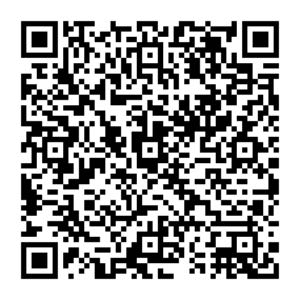 https://service.arcnet.com.au/arc-qr-web/?agencyid=296085870&departmentid=1525123391